Print, cut, and glue down this printout in your math notebook!  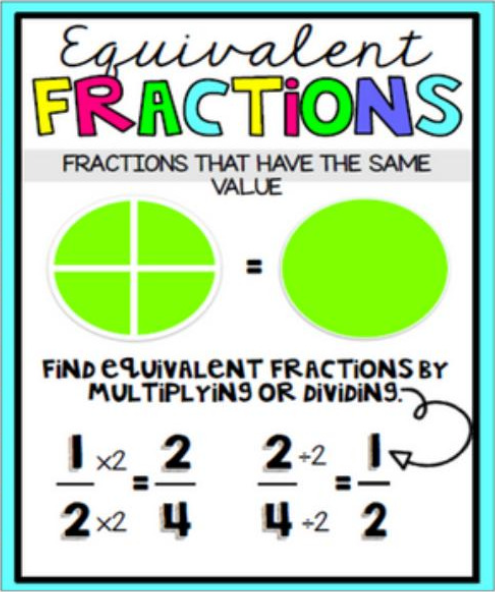 